6.a MATEMATIKA - 20.4.-24.4.Linearne jednadžbe s jednom nepoznanicom-ponavljanje-Nastavljamo s ponavljanjem jednadžbi. Na kraju se nalaze zadaci za provjeru. 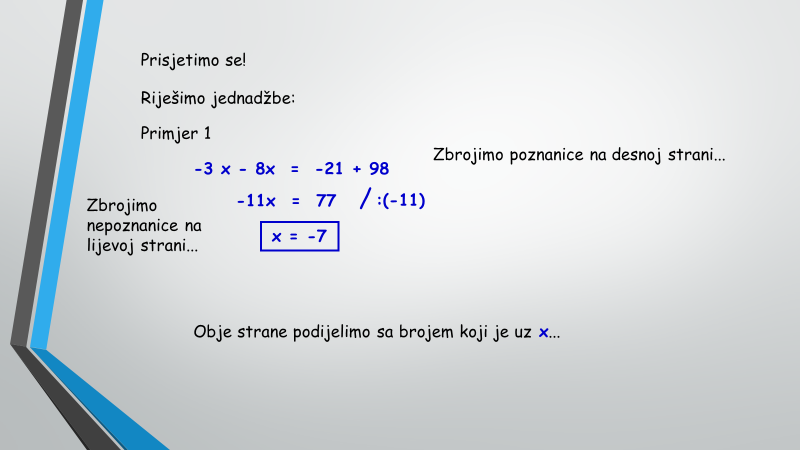 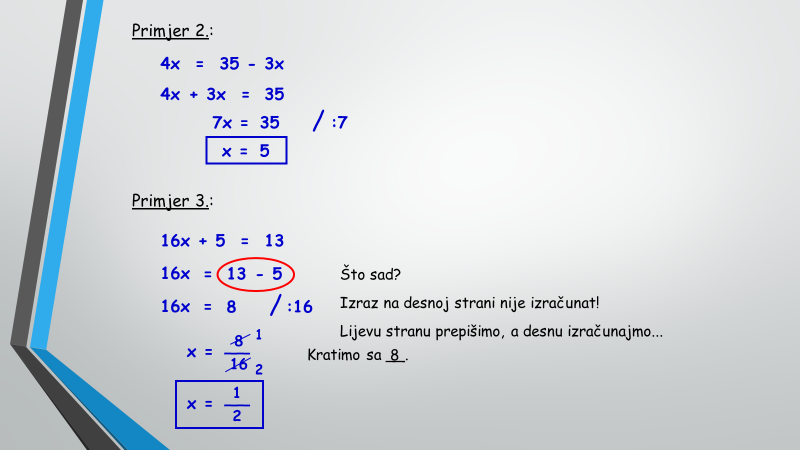 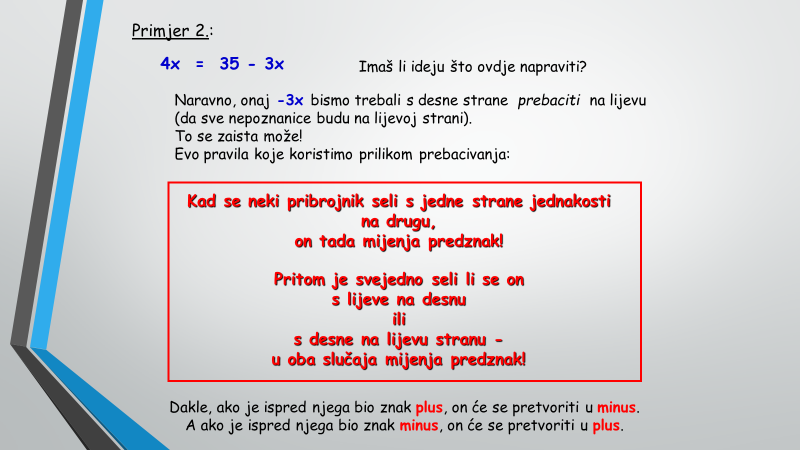 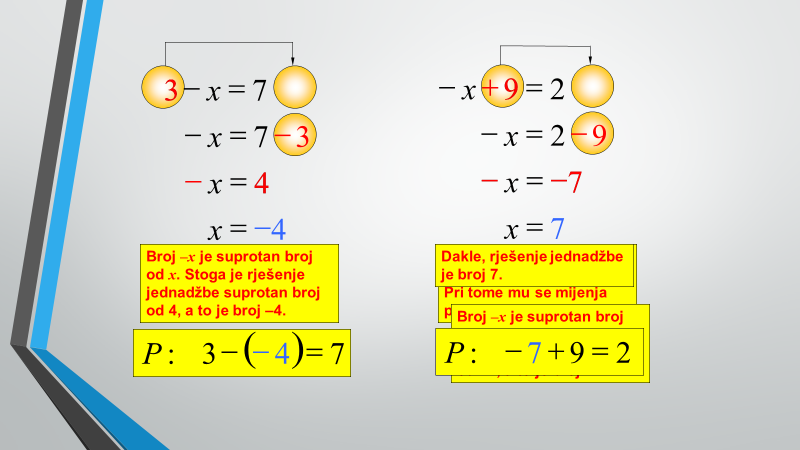 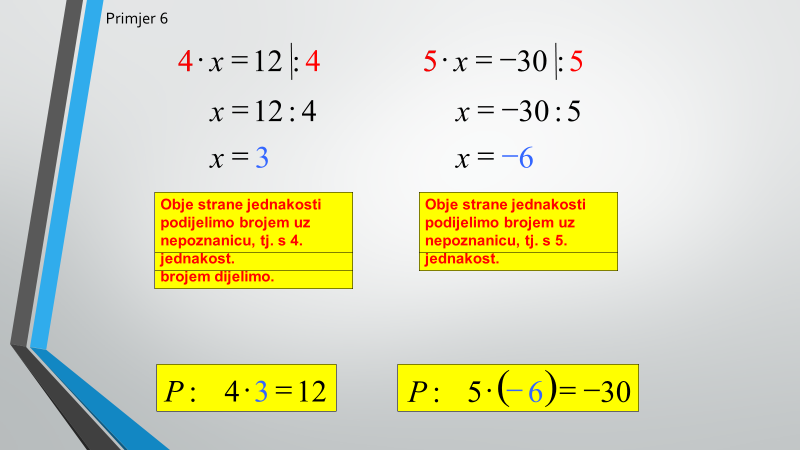 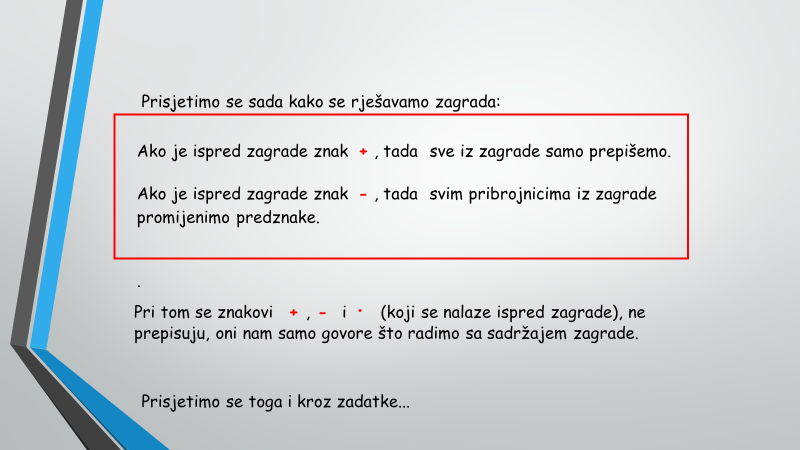 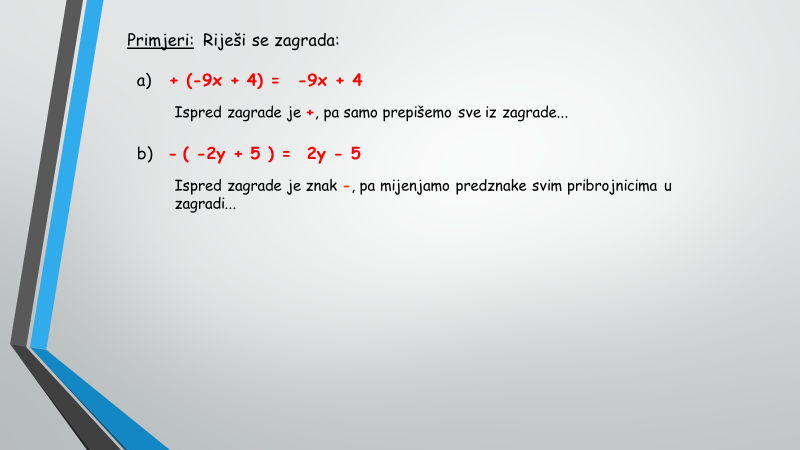 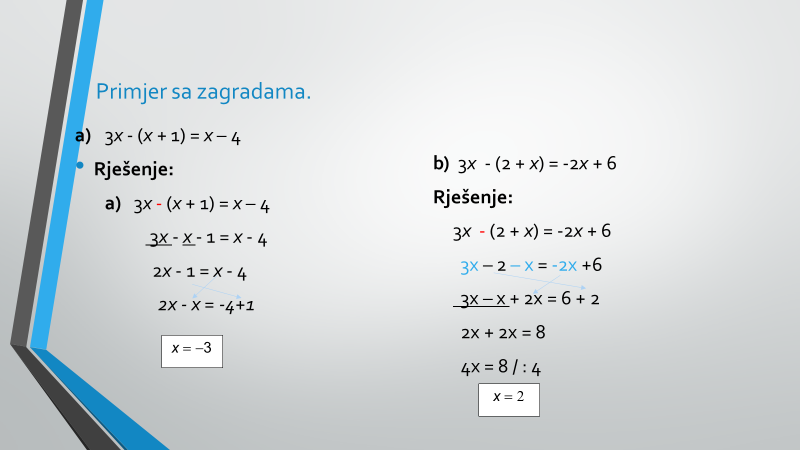 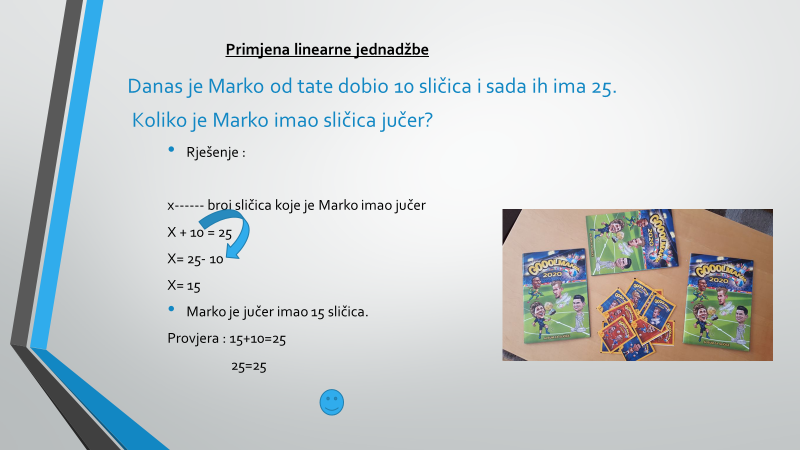 Sada kada smo sve ponovili kreni na zadatke za provjeru .Upute za rješavanjeU svim zadacima nepoznanice (x, y) moraju biti s lijeve strane, a poznanice (brojevi) na desnoj strani.Pripazi kad se brojevi prebacuju s lijeve strane na desnu i obratno jer tad se mijenja predznak. Ono što je bilo + prelazi u -, a ono što je bilo – prelazi u +. Ako je broj na strani kojoj ostaje onda se samo prepiše s predznakom kakav imaKod zadatka s riječima pazi da dobro postaviš zadatak te obavezno napravi provjeru. Lijeva strana mora biti jednaka desnoj strani. Provjera1. a) x+4 = 19b) x-10= -32. a) -3∙x = 21b) 2∙x= -13. a) 5x+2 =17b) 3x-5=2x+114. a) 3x + (4x-2) =12b) 6 - (7-x)= 115. Marko je dobio 15 kuna od bake. Sada u svojem novčaniku ima 40 kuna. Koliko kuna je imao jučer? 